4.4 The history departments selects a worker of the term for each year group and also awards a History prize at the schools awards evening. The photo below shows a student who was targeted a D in History by achieved an A* in the summer 2016 GCSE exams.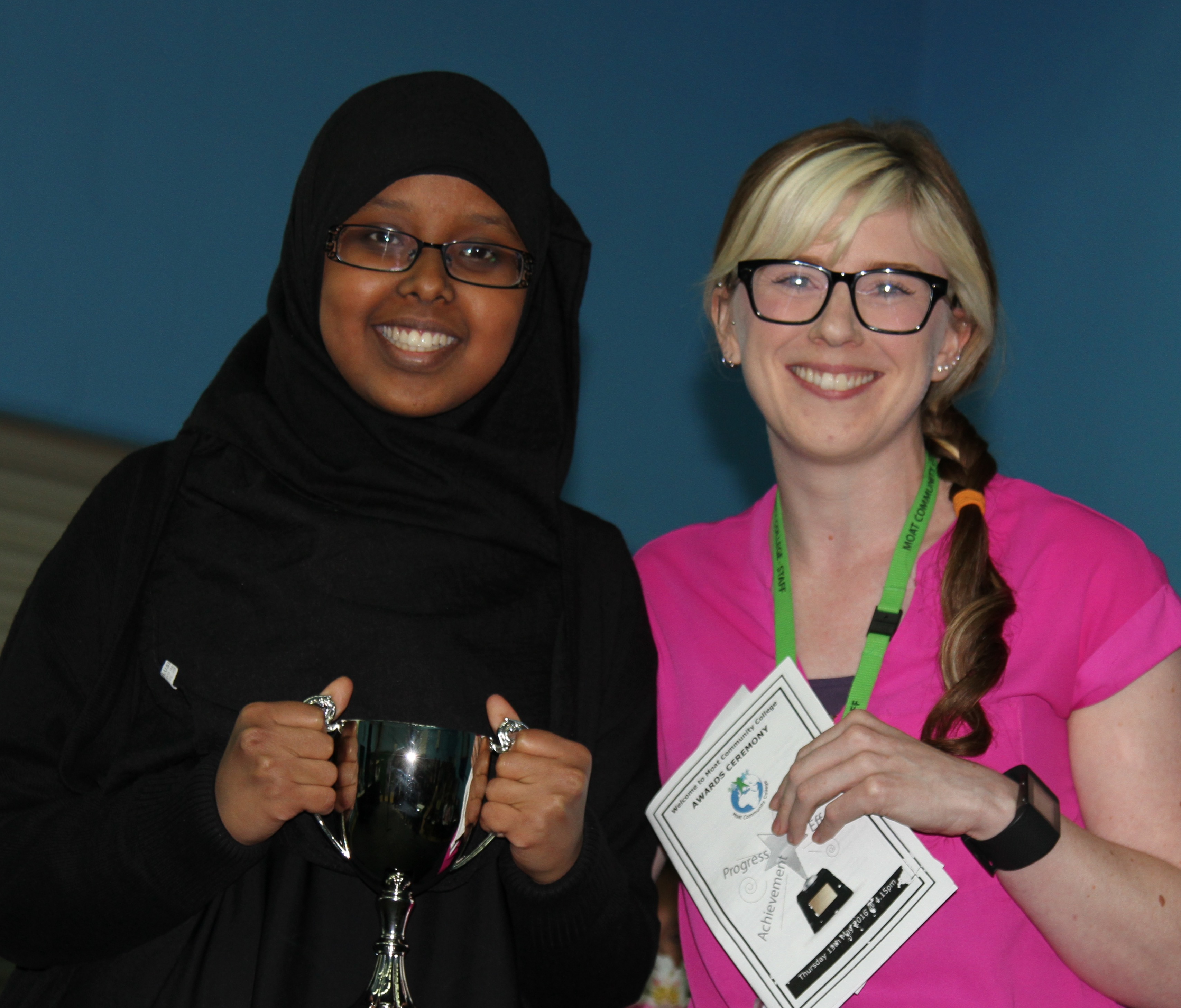 